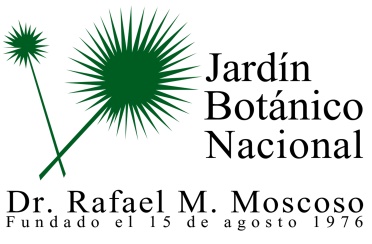 No se realizaron descripción de los programas y proyectos durante el mes de Julio 2020.